3.8. pielikums. Pašreizējā un precizētā dabas parka “Piejūra” robeža un potenciāli pievienojamās teritorijasPriekšlikumu saraksts dabas parka robežas izmaiņām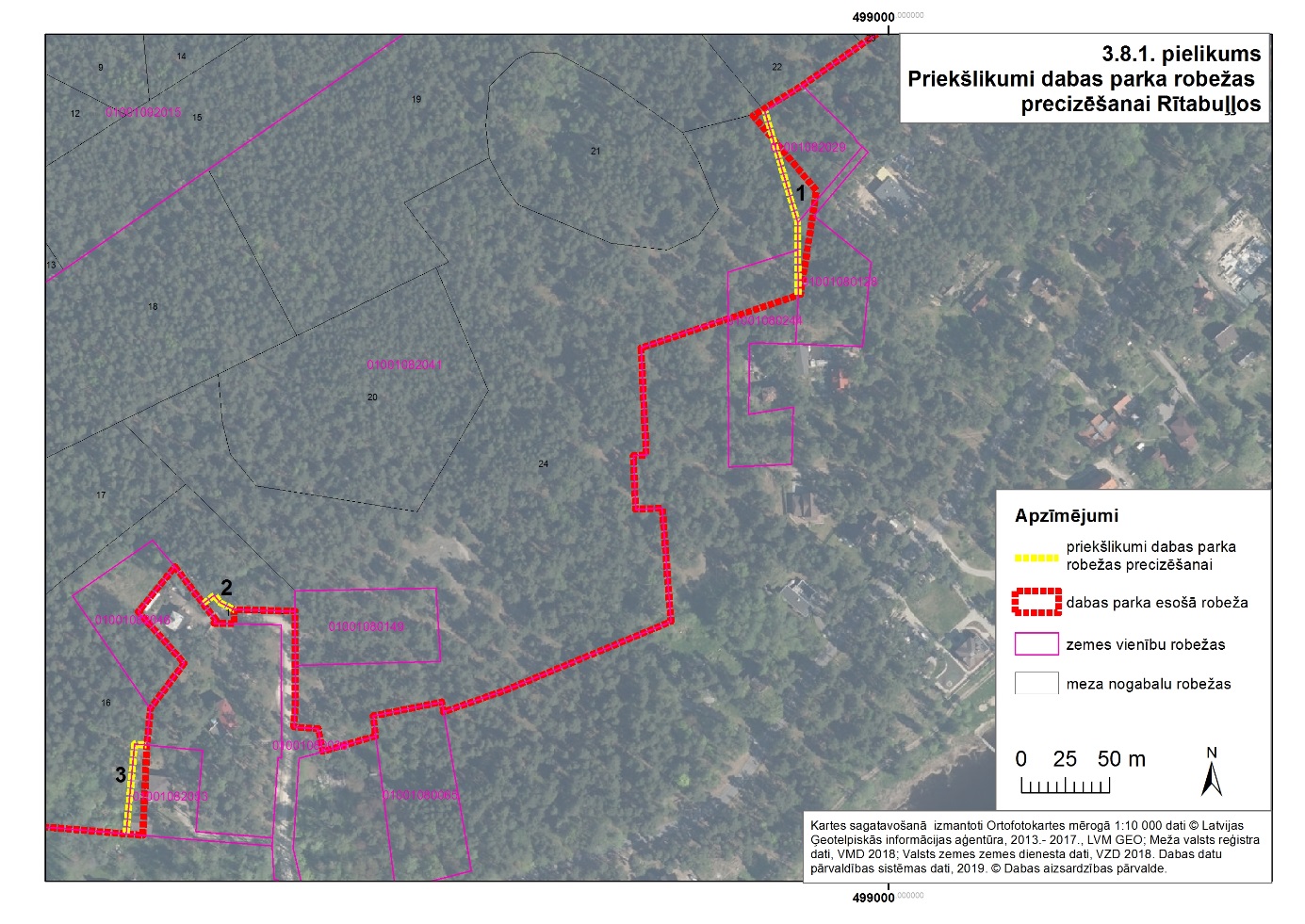 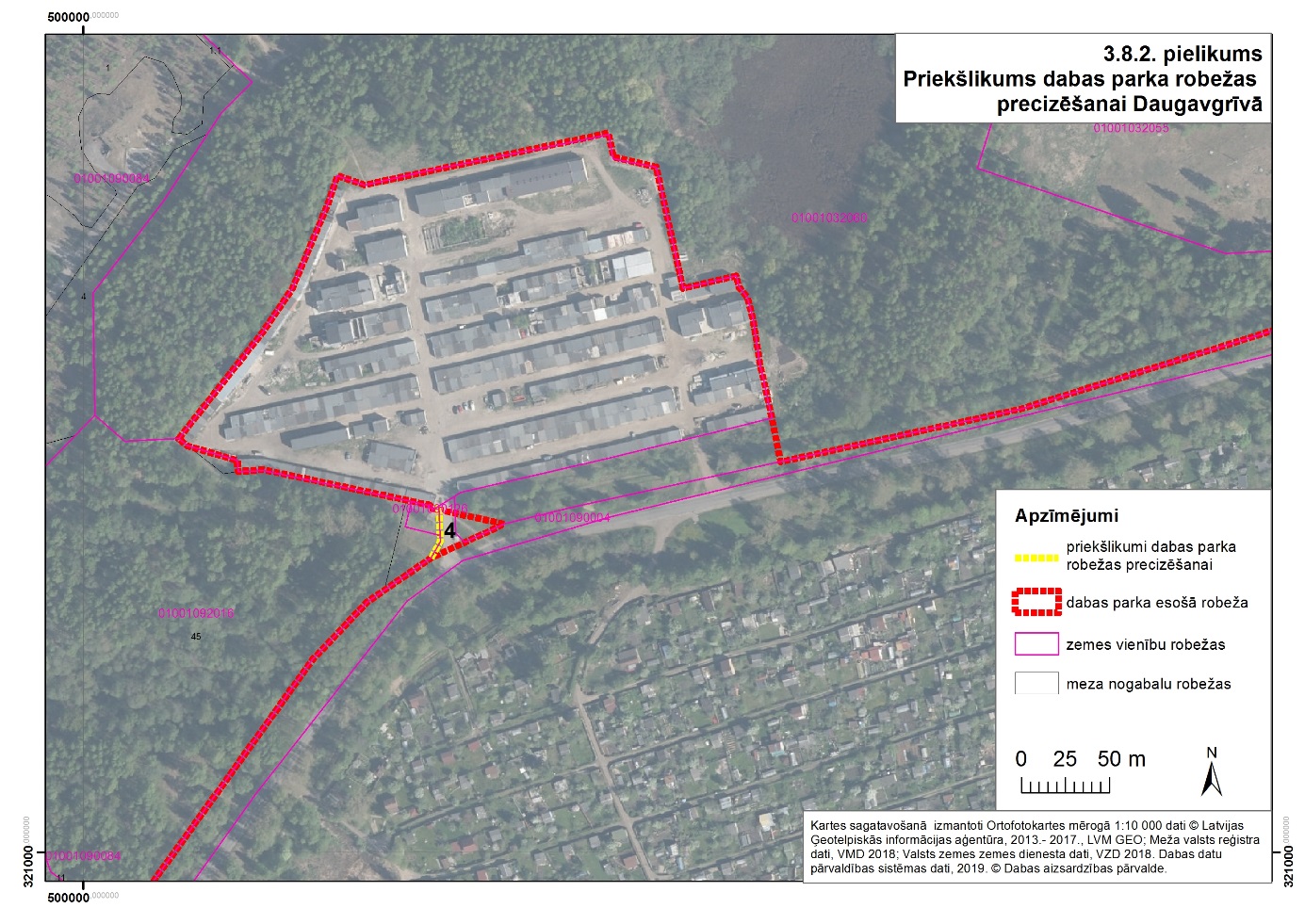 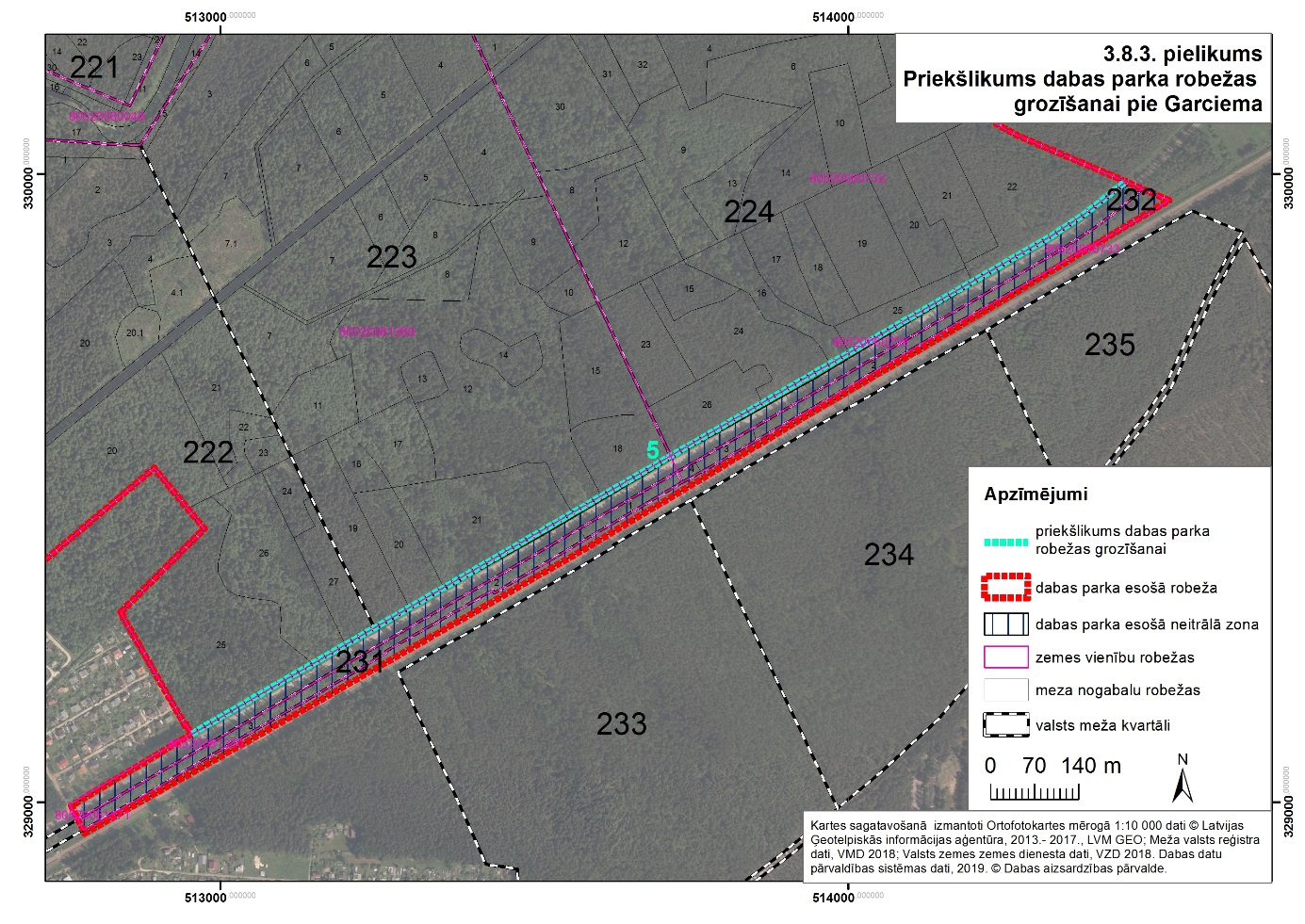 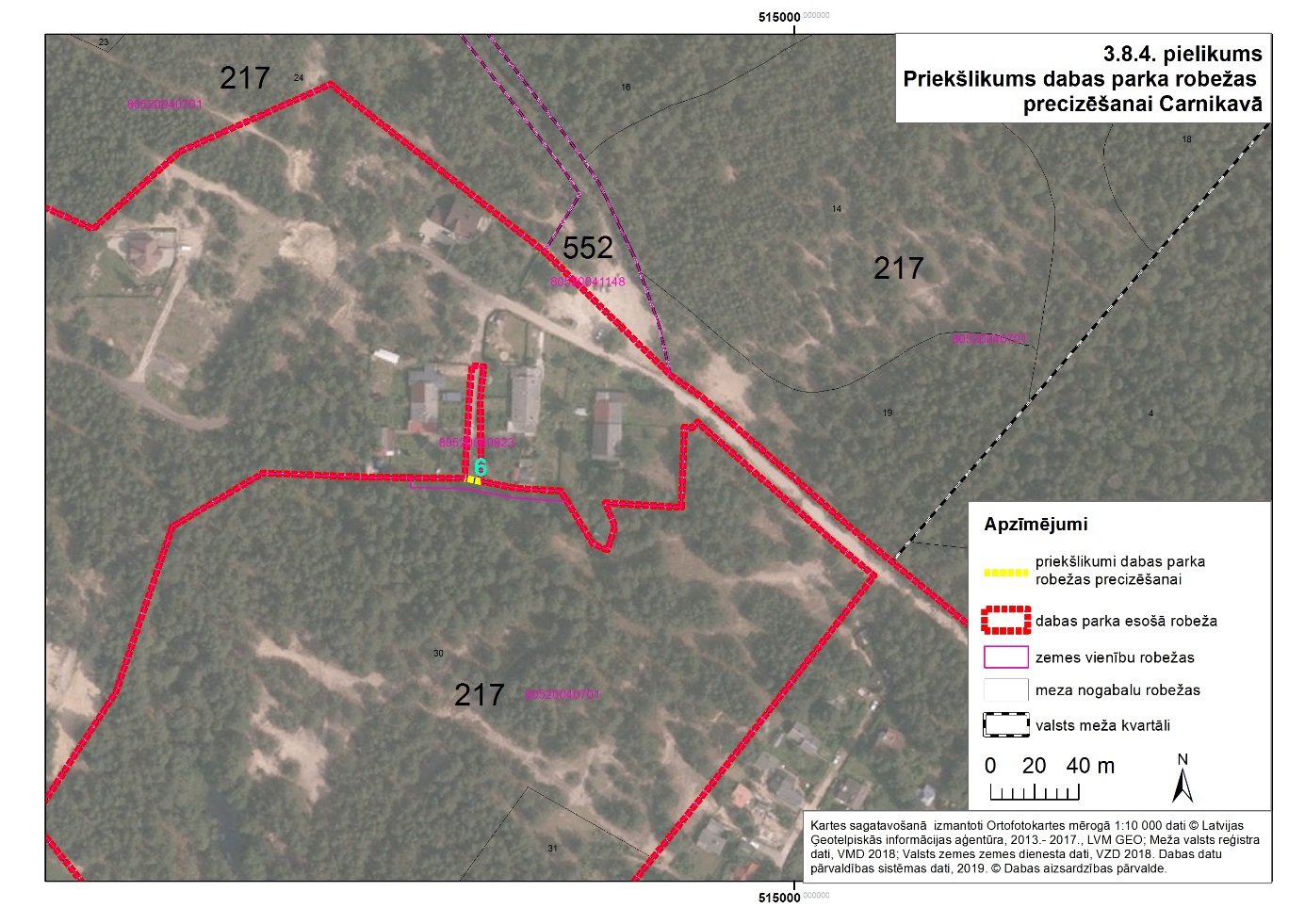 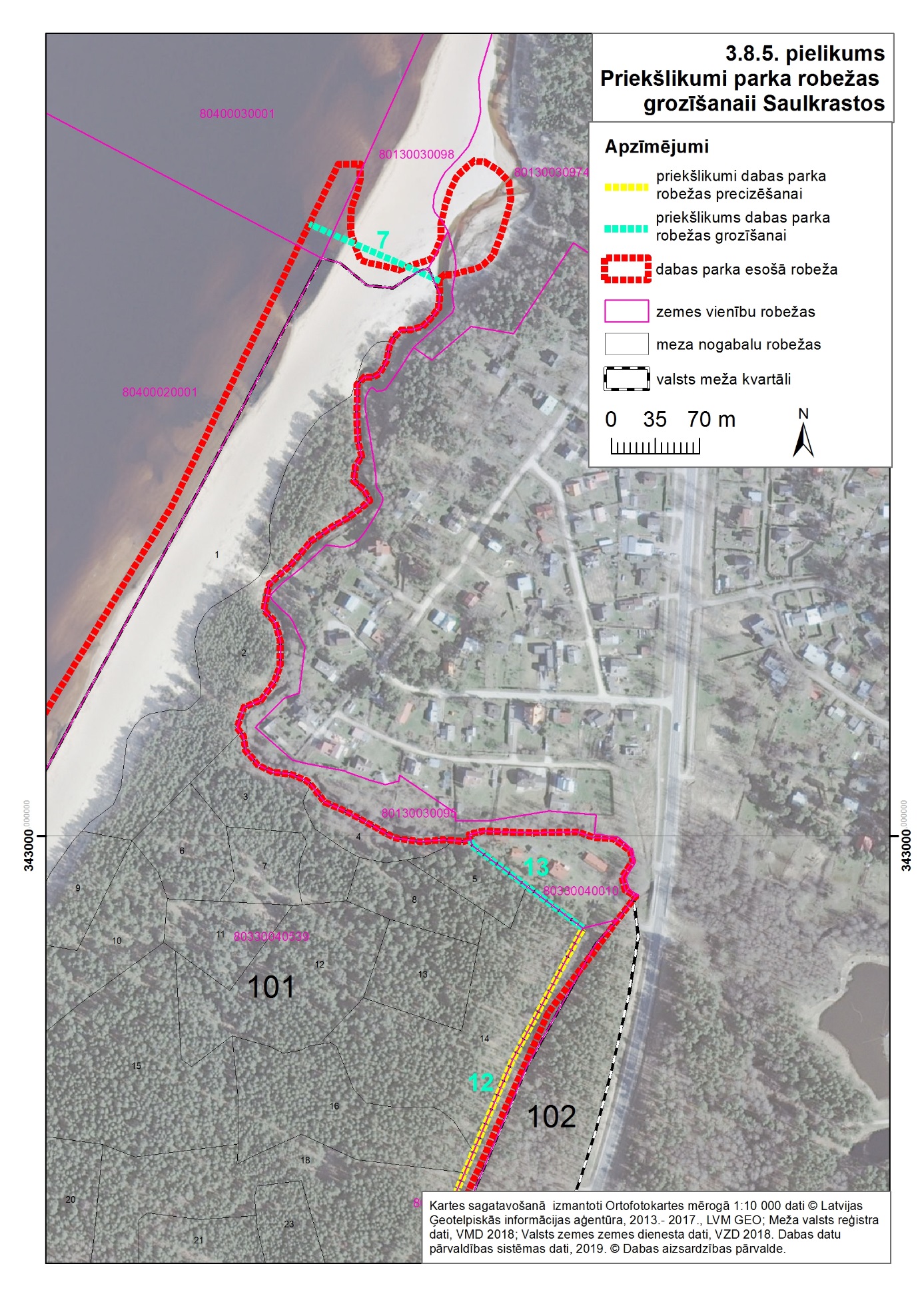 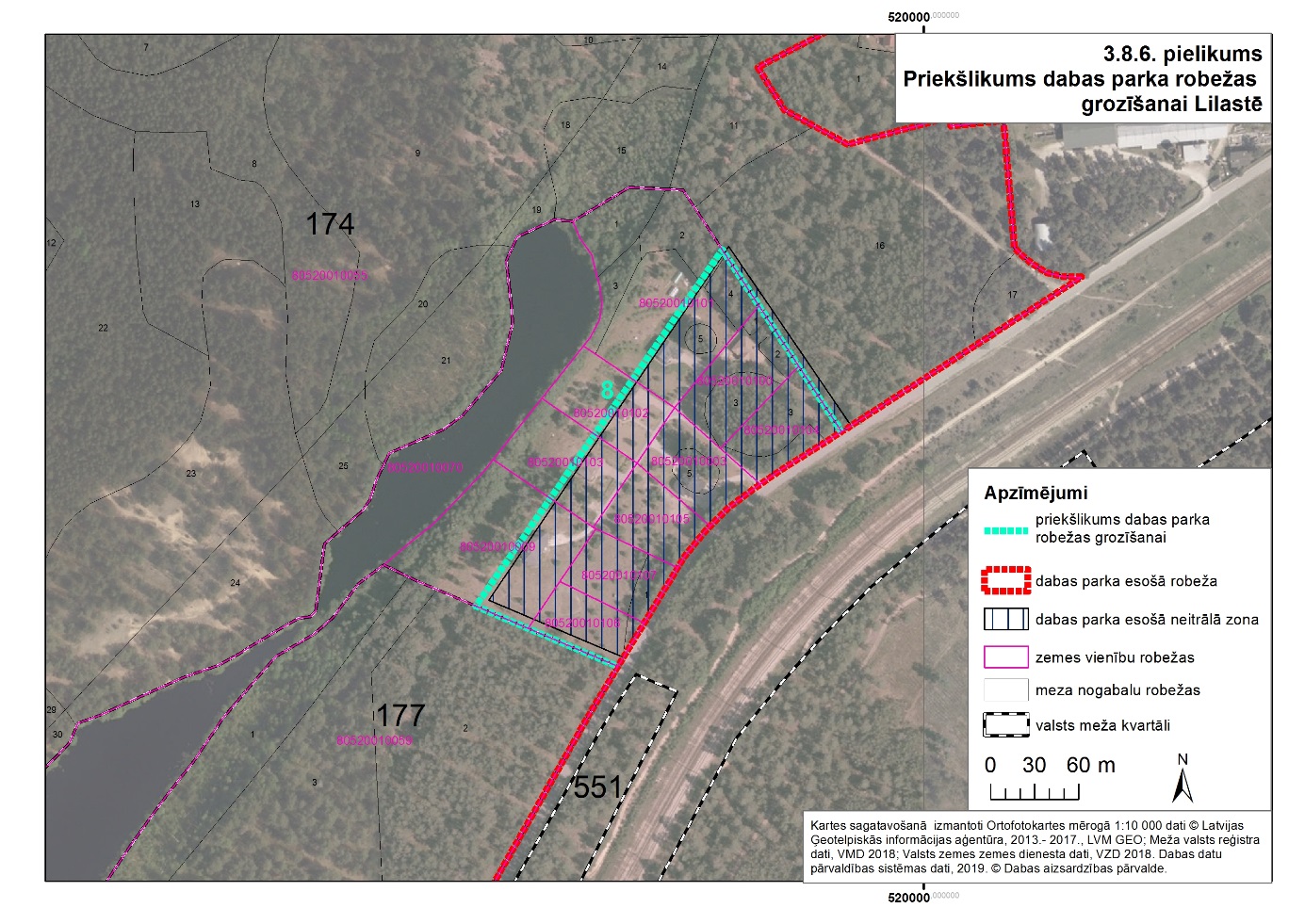 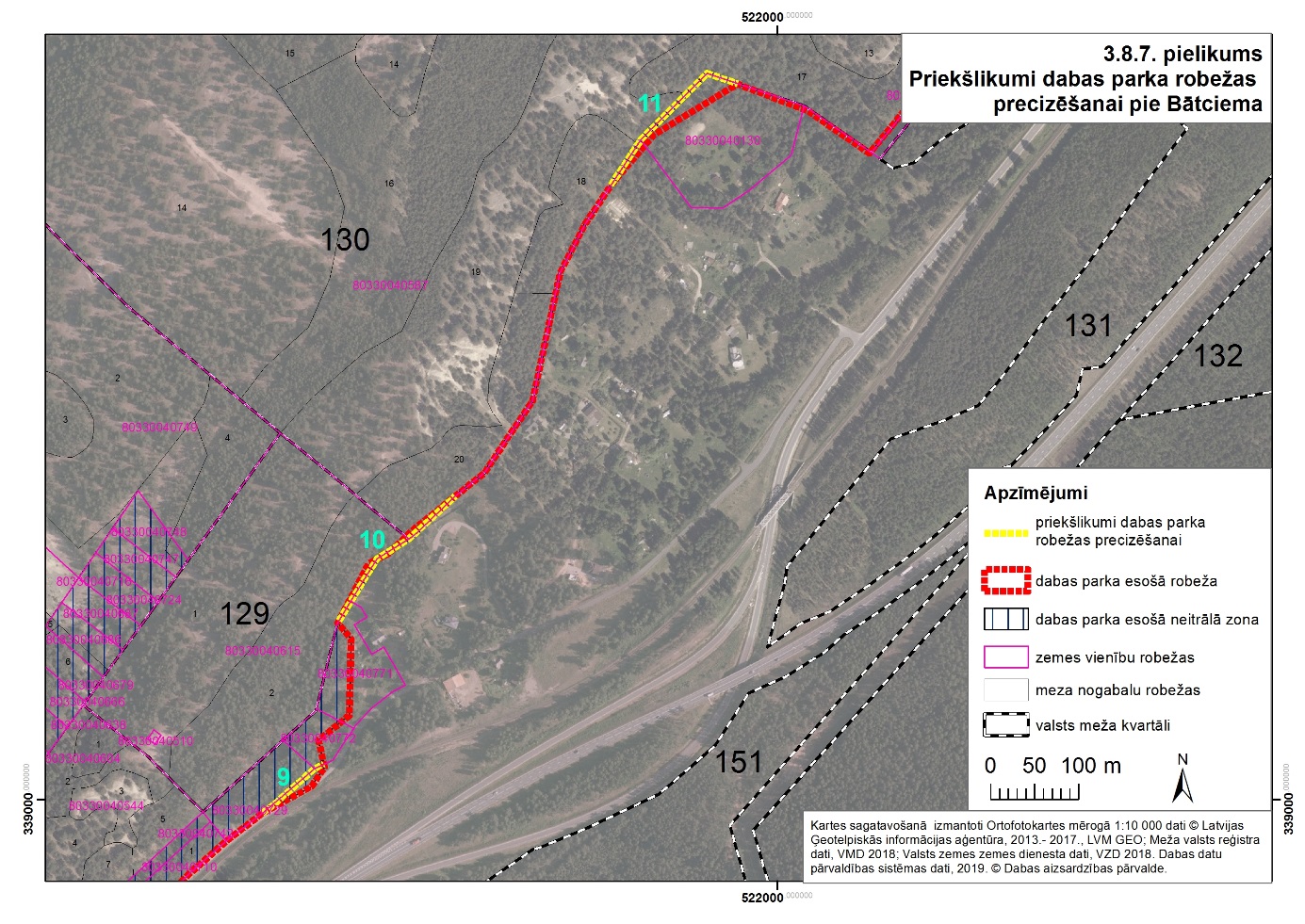 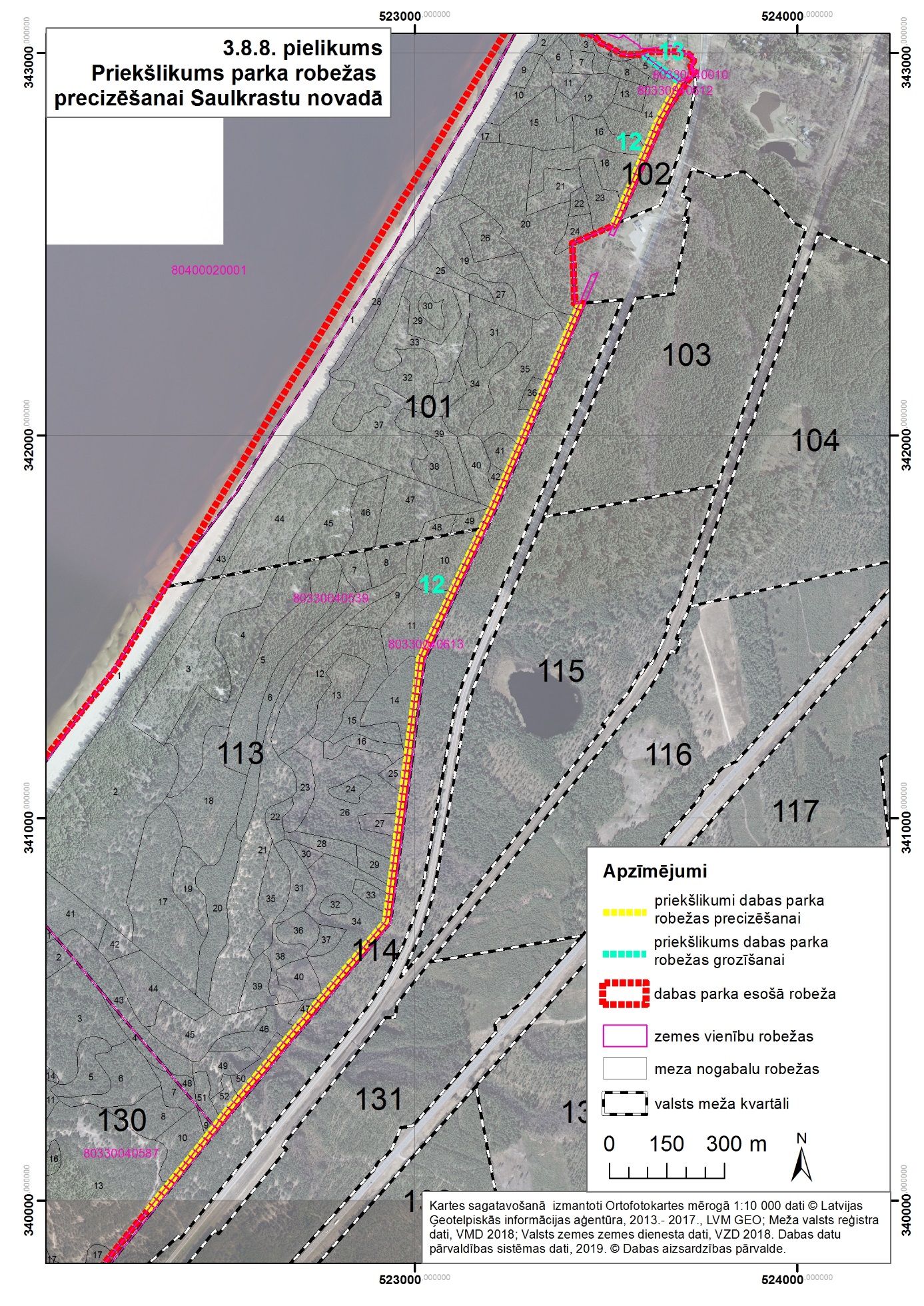 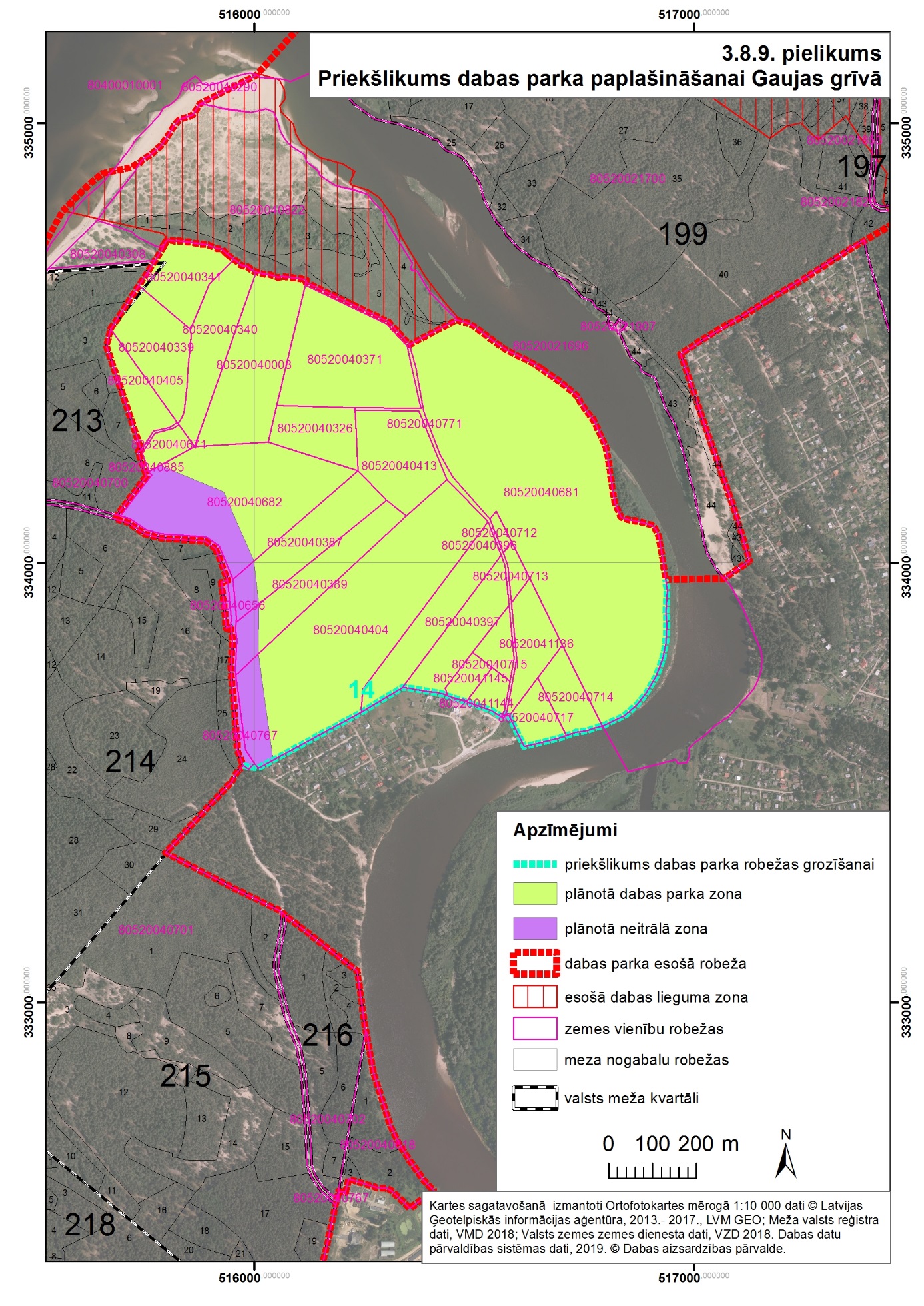 Precizējamā/grozāmā robežposma numursVietaPrecizējuma/grozījuma pamatojums1.Rītabuļļi, RīgaRobeža precizējama pa pašvaldības z.v. 01001082041 robežu, jo nav pamata dabas parkā iekļaut nelielas privāto zemes vienību 01001082029 un 01001080128 daļas.2.Rītabuļļi, RīgaRobeža precizējama pa pašvaldības z.v. 01001082041 robežu, jo nav pamata dabas parkā iekļaut  zemes vienības 01001080036 daļu, kas tiek izmantota kā piebraucamais ceļš.3.Rītabuļļi, RīgaRobeža precizējama pa pašvaldības z.v. 01001082041 robežu, jo nav pamata dabas parkā iekļaut privātās z.v. 01001082053 nelielu daļu.4.Daugavgrīva, RīgaRobeža precizējama pa pašvaldības z.v. 01001092016 un 01001090126 robežām - piebraucamā ceļa malu.5.Garciems, Carnikavas nov.Robeža nosakāma pa valsts meža z.v. 80520081289 un 80520060732 robežām, izslēdzot no dabas parka autoceļa nodalījuma joslu un meža joslu starp autoceļu un dzelzceļu (z.v. 80520081380, 80520060759, 80520081371, 80520060733)6.CarnikavaRobeža precizējama pa apbūves malu, no dabas parka izslēdzot izbūvētu ielu.7.SaulkrastiRobeža nosakāma perpendikulāri jūrai, jo Inčupe maina gultni, un pašreizējā dabas parka robeža vairs nesakrīt ar Inčupes krastu8.Lilaste, Saulkrastu nov.Robeža nosakāma pa valsts meža malu (174., 177. kv.) un taisnā līnijā pa apbūves teritorijas malu privātajās zemes vienībās, izslēdzot no dabas parka pašreizējo neitrālo zonu (mazliet precizētās robežās).9.Bātciems, Saulkrastu nov.Robeža precizējama pa zemes vienības 80330040729 un 80330040772 robežām, jo nav nekāda pamata dabas parkā iekļaut ceļa nodalījuma joslas daļu10.Bātciems, Saulkrastu nov.Robeža precizējama pa valsts meža zemes malu (zemes vienības 80330040615 un 80330040587 robežām), jo  nav nekāda pamata dabas parkā iekļaut daļu apbūvēta privātā īpašuma.11.Bātciems, Saulkrastu nov.Robeža precizējama pa valsts meža zemes malu (zemes vienības 80330040587 robežu), jo nav nekāda pamata dabas parkā iekļaut mazu daļu privātā īpašuma.12.Saulkrastu nov.Robeža precizējama pa valsts meža zemes malu (zemes vienību 80330040587 un 80330040539 robežām), jo nav nekāda pamata dabas parkā iekļaut daļu no elektrolīnijas trases.13.SaulkrastiRobeža nosakāma pa valsts meža zemes malu (zemes vienības 80330040539 robežu), jo nav nekāda pamata dabas parkā iekļaut apbūvētu privāto īpašumu.14.CarnikavaPriekšlikums dabas parkā iekļaut Gaujas grīvas kreisā krasta palieni (Jūrasleju pļavas un krastmalas mežu).